Sequência 3Nesta sequência vamos nos desafiar em um trava língua.TRAVA LÍNGUA – TIQUEQUÊAcompanhe o vídeo e divirta-se reproduzindo este trava línguas. https://youtu.be/bzZca_M8bQk Objetivo: Trabalhar a fala e a fonética com palavras do nosso vocabulário.Cabaça, cabeça, cobiça, cabrocha, com bruxaOlha o trava-línguaBatata, pateta, botina, patota, batutaÊta nossa línguaNa sala, no selo, no sino, no sono, no sustoOlha o soluçoTrapaça, tropeça, tropica, pra troca, tripulaEu já tô confusoTrava, trevo, driblo, dobro, trucoJafé, Jessé, Gisé, José, JoãoMala, mela, minha, mola, mulaSaca, Zeca, chica, soca, chãoDepois de várias tentativas, você vai gravar um vídeo ou um áudio e enviar para o professor!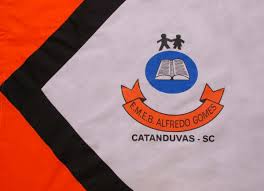 ESCOLA MUNICIPAL DE EDUCAÇÃO BÁSICA ALFREDO GOMES.RUA: CORONEL RUPP BAIRRO CENTRO OESTECATANDUVAS – SC  JUNHO  ANO 2021 CNPJ – 78502697/0001-96DIRETORA: IVÂNIA NORA.ASSESSORA PEDAGÓGICA: SIMONE ANDRÉA CARL.ASSESSORA TÉCNICA ADM.: TANIA N. DE ÁVILA.PROFESSOR: LUAN CEZAR RIBEIRO DA SILVAALUNO (A): ................................................................................SÉRIE 4º ANO PERÍODO................................  